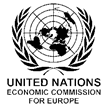 	United Nations Economic Commission for Europe Steering Committeeon Education for Sustainable Development16th meeting, 10 and 11 May 2021	Information Paper 1Proposed topics for reporting on progress in the implementation of the UNECE Strategy for Education for Sustainable DevelopmentItem 2 (b) of the provisional agenda:Implementation of the UNECE Strategy for Education for Sustainable Development: Progress in implementing the StrategyPrepared by the Secretariat 1.	National reporting on the progress achieved in the implementation of the United Nations Economic Commission for Europe (ECE) Strategy for Education for Sustainable Development offers a valuable opportunity for countries to learn from each other and to share newly produced resources and materials within and beyond the ECE region. 2.	In preparation for the sixteenth meeting of the ECE Steering Committee on Education for Sustainable Development, countries are requested to fill in the questionnaire below, informing on progress made and challenges encountered in working on  priority action areas after the fourth mandatory reporting cycle carried out in 2018 and since the fourteenth Steering Committee meeting (Geneva, 2 and 3 May 2019).4.	Countries are kindly requested to submit this information in writing to the secretariat via e-mail (nona.iliukhina@un.org and esd@unece.org) by 25 April 2021.5.	The secretariat will review the information submitted and deliver a brief synthesis presentation at the Steering Committee’s sixteenth meeting. The presentation will be followed by an interactive discussion.6.	In the below questionnaire, particular attention is be paid to: (a) the priority action areas of the proposed newly drafted concept note for the post-2019 implementation framework (quality education and ESD; whole institution approach and ESD; digital education, information and communications technology and ESD; entrepreneurship, employability, innovation and ESD); (b) the impacts of the coronavirus disease (COVID-19) pandemic on ESD implementation.7.	Countries will be invited to complement the secretariat’s presentation with interventions on outstanding activities and initiatives implemented since the fourteenth Steering Committee meeting (Geneva, 2 and 3 May 2019), in particular with regard to how the implementation of national strategies for ESD contributes to the new developments and challenges for ESD in the region. Given the limited time available, countries will only have up to three minutes each for interventions from the floor.		Questionnaire for 2021 informal country reporting on the implementation of the priority action areas of the newly drafted concept note for the post-2019 implementation framework 		Advances made and challenges encountered since the fourteenth Steering Committee meeting in May 2019		I.	Priority action area (a)		II.	Priority action area (b)		III.	Priority action area (c)		IV.	Priority action area (d) 		V.	COVID-19 and ESDNote for your attention: This questionnaire is not a formal reporting, but an intermediate informal reporting exercise to report on the current situation in your country at the beginning of the period 2021-2030, particularly regarding new policy developments with regard to progress on SDGs and impact of COVID-19.Some questions follow the updated format for reporting which is currently in progress of finalising and the four strands of work which were discussed during the recent meetings of the ECE Steering Committee on ESD. A formal format for reporting will be finalised as soon as the new concept note for strategic planning 2021-2030 is approved and the questionnaire/format for reporting is brought further in line with the UNESCO scheme for reporting.Encouraging countries to embed ESD into quality standards, frameworks and resources associated with formal quality assessments and institutional reviewsEncouraging countries to embed ESD into quality standards, frameworks and resources associated with formal quality assessments and institutional reviews1.	Are there currently any national or subnational quality assessment/enhancement systems that address ESD in your country?1.	Are there currently any national or subnational quality assessment/enhancement systems that address ESD in your country?Yes   No 	Please specify	Please indicate if you wish to make a presentation on this topic or if there is an outstanding initiative in your country on this topic2.	Do quality frameworks exist in your country, for integrating ESD/SDGs in teachers’ professional development? 2.	Do quality frameworks exist in your country, for integrating ESD/SDGs in teachers’ professional development? Yes   No 	Please specify	Please indicate if you wish to make a presentation on this topic or if there is an outstanding initiative in your country on this topicPromoting the whole institution approach (WIA) in every institution of formal, non-formal and informal education Promoting the whole institution approach (WIA) in every institution of formal, non-formal and informal education 1.	Has there been any significant advancement made in your country for promoting WIA in formal education?1.	Has there been any significant advancement made in your country for promoting WIA in formal education?Yes   No 	Please specify	Please indicate if you wish to make a presentation on this topic or if there is an outstanding initiative in your country on this topic2.	Has there been any incentives in your country for integrating WIA in formal, non-formal and in-formal education?2.	Has there been any incentives in your country for integrating WIA in formal, non-formal and in-formal education?Yes   No 	Please specify	Please indicate if you wish to make a presentation on this topic or if there is an outstanding initiative in your country on this topic3.	Has there been any initiatives in your country for integrating WIA in non-formal and in-formal education? 3.	Has there been any initiatives in your country for integrating WIA in non-formal and in-formal education? Yes   No 	Please specify	Please indicate if you wish to make a presentation on this topic or if there is an outstanding initiative in your country on this topicSupporting ESD within ICT and digital education Supporting ESD within ICT and digital education 1. Did COVID-19 importantly change ICT and digital education used for teaching and learning on ESD in your country? 1. Did COVID-19 importantly change ICT and digital education used for teaching and learning on ESD in your country? Yes   No 	Please specify	Please indicate if you wish to make a presentation on this topic or if there is an outstanding initiative in your country on this topic2.	In your country, do there exist any programs that support educational actors (teachers, mentors, inspectors etc) to integrate ICT and digital education in ESD? 2.	In your country, do there exist any programs that support educational actors (teachers, mentors, inspectors etc) to integrate ICT and digital education in ESD? Yes   No 	Please specify	Please indicate if you wish to make a presentation on this topic or if there is an outstanding initiative in your country on this topic3.	Is any assistance provided on national level for embedding ICT and digital education on ESD/SDGs? 3.	Is any assistance provided on national level for embedding ICT and digital education on ESD/SDGs? Yes   No 	Please specify	Please indicate if you wish to make a presentation on this topic or if there is an outstanding initiative in your country on this topicEnhancing entrepreneurship and employment within ESD Enhancing entrepreneurship and employment within ESD 1.	Do you have in your country ESD programs that support students/youth entrepreneurship?1.	Do you have in your country ESD programs that support students/youth entrepreneurship?Yes   No 	Please specify	Please indicate if you wish to make a presentation on this topic or if there is an outstanding initiative in your country on this topic2.	Are there any mechanisms on national level that strengthen students/youth entrepreneurship competences related to ESD?2.	Are there any mechanisms on national level that strengthen students/youth entrepreneurship competences related to ESD?Yes   No 	Please specify	Please indicate if you wish to make a presentation on this topic or if there is an outstanding initiative in your country on this topic3.	Are there any incentives for ESD on national level which prepare students/youth for the sustainable entrepreneurship and green jobs?3.	Are there any incentives for ESD on national level which prepare students/youth for the sustainable entrepreneurship and green jobs?Yes   No 	Please specify	Please indicate if you wish to make a presentation on this topic or if there is an outstanding initiative in your country on this topic1.	Has COVID-19 impacted the implementation of UNECE Strategy for ESD in your country?1.	Has COVID-19 impacted the implementation of UNECE Strategy for ESD in your country?Yes   No 	Please specify	Please indicate if you wish to make a presentation on this topic or if there is an outstanding initiative in your country on this topic2.	Does your country face specific challenges for integrating ESD on the national level during COVID-19? 2.	Does your country face specific challenges for integrating ESD on the national level during COVID-19? Yes   No 	Please specify	Please indicate if you wish to make a presentation on this topic or if there is an outstanding initiative in your country on this topic3.	What are the lessons learnt in your country from COVID-19, which, to your opinion, would strengthen the role of ESD in the national context as a vehicle for empowering youth and citizens to be more resilient in future emergencies? 3.	What are the lessons learnt in your country from COVID-19, which, to your opinion, would strengthen the role of ESD in the national context as a vehicle for empowering youth and citizens to be more resilient in future emergencies? Yes   No 	Please specify	Please indicate if you wish to make a presentation on this topic or if there is an outstanding initiative in your country on this topic